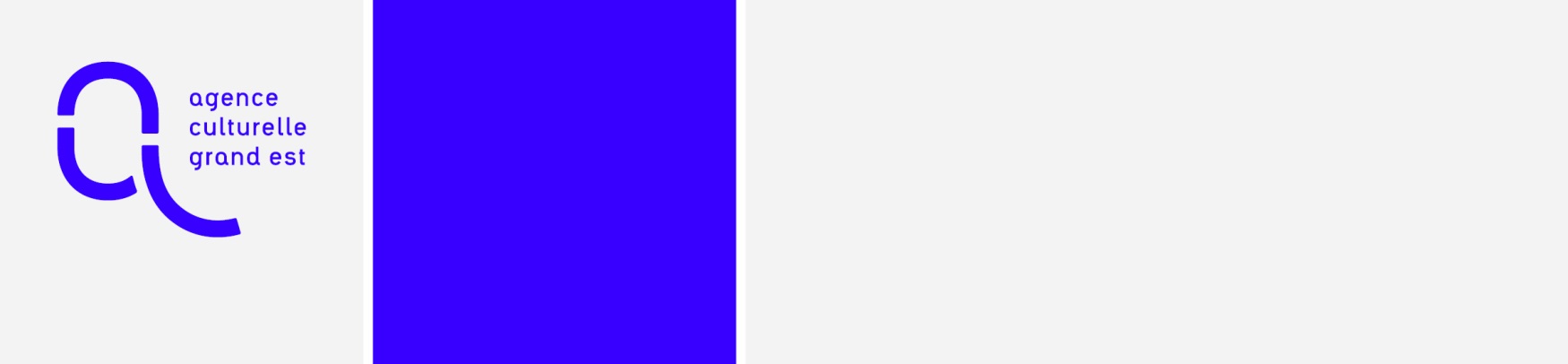 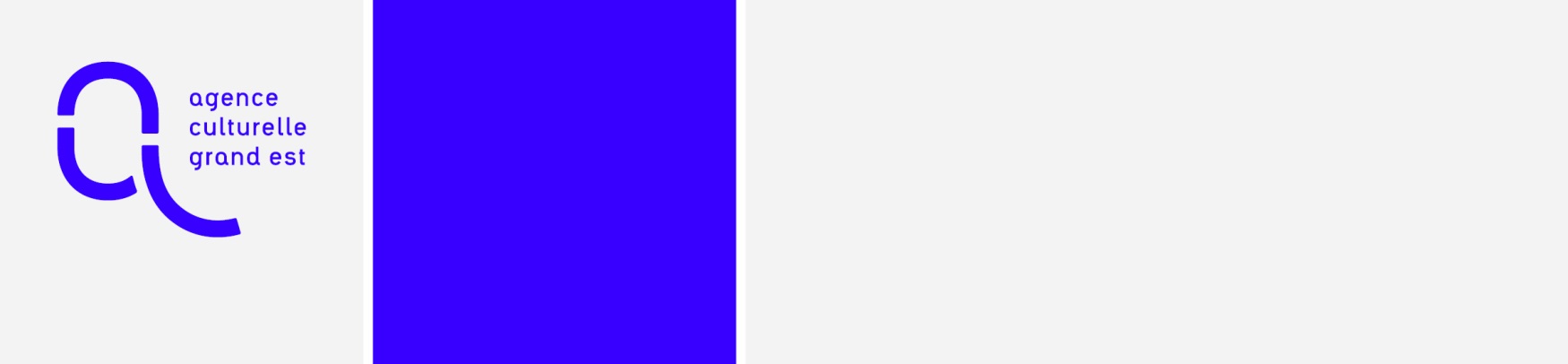 CONTEXTEComment accompagner efficacement et durablement la diffusion d’équipes indépendantes ?Cette question est au cœur des missions que l’Onda, l’Agence culturelle Grand Est, l’OARA, Occitanie en scène, l’ODIA Normandie et Spectacle vivant en Bretagne développent selon des modalités propres au plan régional, national ou international.Réunis depuis 2008 au sein de la Charte d’aide à la diffusion, l’Onda et les membres de La Collaborative (l’Agence culturelle Grand Est, l’OARA, Occitanie en scène, l’ODIA Normandie et Spectacle vivant en Bretagne) mutualisent leurs efforts, leurs capacités d’expertise et d’animation de réseaux ainsi que leurs moyens financiers d’aide à la diffusion autour de spectacles sélectionnés collectivement.Avec la Charte d’aide à la diffusion, l’objectif est d’accompagner des équipes artistiques qui gagneraient à travailler à une plus grande visibilité nationale. BÉNÉFICIAIRESCette aide s’adresse aux structures de programmation implantées en dehors du Grand Est qui accueillent un spectacle d’une équipe artistique basée en Grand Est s’inscrivant dans la charte d’aide à la diffusion. Il s’agit aujourd’hui d’un des spectacles suivants : Désirer tant, Charlotte Lagrange, compagnie La Chair du monde • aide à la diffusion de sept 20 à août 23 | pour un accueil hors Grand EstLes petits pouvoirs, Charlotte Lagrange, compagnie La Chair du monde • aide à la diffusion de sept 21 à août 23 | pour un accueil hors Grand EstUn homme, Gaël Leveugle, compagnie Ultima Necat • aide à la diffusion de sept 20 à août 23 | pour un accueil hors Grand EstLes lettres d’amour de la religieuse portugaise, Gaël Leveugle, compagnie Ultima Necat • aide à la diffusion de sept 21 à août 23 | pour un accueil hors Grand EstNATURE DE L’AIDEPour les structures de programmation qui accueillent les spectacles sélectionnés, un soutien financier renforcé et systématique. L’Onda intervient par l’intermédiaire de garantie financière et les agences régionales participent aux frais de voyages et de transport des équipes artistiques et des décors sur l’ensemble du territoire national. L’Agence culturelle Grand Est sera attentive aux modes de déplacements de l’équipe artistique.

Pour les déplacements en voiture, les frais devront être calculés sur la base d’un regroupement des artistes dans un covoiturage, et non sur la base d’un véhicule par artiste. Le barème fiscal est applicable, il comprend carburant et usure du véhicule.Pour les déplacements par voie ferrée, les trajets s’effectueront en 2ème classe.L’aide ne peut dépasser 60 % du montant des frais de mobilité (plafonné à 1 500,00 euros par structure). Chaque demande sera étudiée afin d'évaluer le risque financier qui est encouru au regard de la prise de risque artistique, en tenant compte d'éléments tels que les missions, le budget, le projet culturel du lieu, le territoire, la labellisation. Si l’accueil du spectacle se fait dans le cadre d’une tournée locale cohérente, nous serons attentifs à la mutualisation des frais de déplacement. L’aide est versée ultérieurement, sur présentation des réalisés et justificatifs. L’aide peut être minorée, au prorata de la différence entre les dépenses prévisionnelles et les dépenses réalisées.L’aide à la mobilité est accordée sous réserve des crédits budgétaires suffisants. MODALITÉS DE L’AIDELe dossier de demande d’aide doit être adressé au moins une saison d’avance pour les structures culturelles et cinq mois minimum avant la date de programmation d’un spectacle dans le cadre d’un festival. Aucune demande n’est étudiée si le ou les spectacles concernés sont déjà communiqués dans un programme de saison ou de festivals. C’est donc au moment du choix de programmation du spectacle que nous vous invitons à solliciter l’Agence culturelle Grand Est.Les demandes feront l’objet d’une convention tripartite de partenariat dont les termes engagent chacune des parties signataires.Le dossier devra inclure l’ensemble des documents demandés. Seuls les dossiers complets et adressés dans les délais seront évalués. Tout dossier ne respectant pas ces conditions ne pourra être étudié.Il sera à adresser au Pôle Spectacle Vivant par mail : spectacle@culturegrandest.fr Une demande déposée hors délai ne sera pas étudiée. Le bilan financier devra être transmis à l’Agence culturelle Grand Est au plus tard 2 mois après la fin de la tournée.CONSTITUTION DU DOSSIER> Formulaire de demande d’aide à la mobilité – Charte d’aide à la diffusion  > Courrier d’engagement ou copie du contrat de cession > Devis détaillé des frais de transport> RIB (uniquement pour une première demande ou changement)COMMUNICATIONLes bénéficiaires de la Charte (équipes artistiques et lieux de diffusion) s’engagent à faire figurer sur tous leurs documents de communication (dossier du spectacle, brochures de saison, site internet, notes de programme, flyers, affiches et invitations…) la mention suivante : « Ce spectacle bénéficie de septembre 2020 à août 2023 du soutien de la Charte d’aide à la diffusion signée par l’Agence culturelle Grand Est, l’OARA, l’ODIA Normandie, Occitanie en Scène, Spectacle vivant en Bretagne et l’Onda. A ce titre, il reçoit le soutien financier de l’Onda et de l’Agence culturelle Grand Est sur la saison 2021-2022. » ainsi que les logos de : La Charte d’aide à la diffusion, l’Onda, et de l’Agence culturelle Grand Est. Retrouvez les logos sur ce lien : https://portail.bureau.occitanie-en-scene.fr/index.php?option=com_content&view=article&id=40&&tmpl=component L’Agence culturelle Grand Est se réserve le droit de ne pas verser l’aide à la structure de diffusion qui n’aurait pas respecté et fait état de ce partenariat.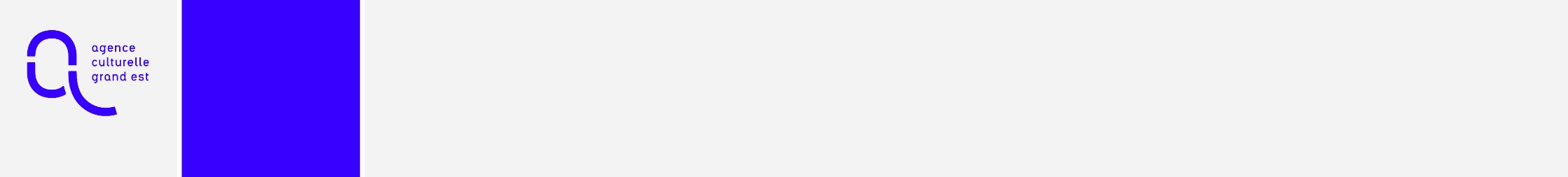 Fait à :       Le :      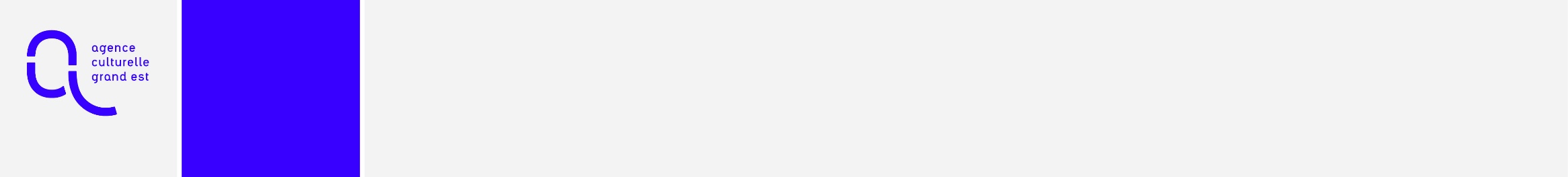 Si l’accueil d’un spectacle charté s’inscrit dans une tournée locale cohérente, n’hésitez pas à nous en faire part ici. STRUCTURE BÉNÉFICIAIRESTRUCTURE BÉNÉFICIAIRENom de la structureStatut juridiqueN° SIRETCode APELicence d’entrepreneur de spectaclesAssujettissement à la TVA oui 		 nonAdresseCode PostalVilleBudget global de la structureBudget artistique de la structure (cessions, défraiements, transports, droits voisins)Personne en charge du suivi du dossierFonctionTéléphoneEmailNom et prénom de la personne signataire de la conventionFonction de la personne signataire de la conventionSPECTACLESPECTACLE Désirer tant, Charlotte Lagrange / Cie La Chair du monde (67)
• aide à la diffusion de sept 20 à août 23 | pour un accueil hors grand est  Un homme, Gaël Leveugle / Cie Ultima Necat (54) 
• aide à la diffusion de sept 20 à août 23 | pour un accueil hors grand est Les petits pouvoirs, Charlotte Lagrange / Cie La Chair du monde (67)
• aide à la diffusion de sept 21 à août 23 | pour un accueil hors grand est  Les lettres d’amour de la religieuse portugaise, Gaël Leveugle / Cie Ultima Necat (54) 
• aide à la diffusion de sept 21 à août 23 | pour un accueil hors grand estNombre de personnes en tournéedont artistesdont techniciensdont personnel administratifREPRÉSENTATIONSPrévisionnelRéalisé A compléter après l’opération de diffusionDate de débutDate de finLieu de représentationsReprésentations Tout PublicReprésentations ScolairesNombre total de représentations BUDGET DÉPENSESPrévisionnel TTCRéalisé TTCA compléter après l’opération de diffusionContrat de cessionTransports décorTransports équipe  Défraiements/HébergementsDroits d’auteursAutresTOTAL DÉPENSESBUDGET RECETTESPrévisionnel TTCRéalisé TTCA compléter après l’opération de diffusionBilletterieAutres RecettesTOTAL RECETTESRÉSULTATCALENDRIERCALENDRIERCALENDRIERCALENDRIERTitre du spectacle :                                                                                                                Compagnie :       Titre du spectacle :                                                                                                                Compagnie :       Titre du spectacle :                                                                                                                Compagnie :       Titre du spectacle :                                                                                                                Compagnie :       DATESHORAIRESVILLESSALLES